Publicado en Pamplona el 18/05/2023 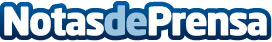 Este domingo, 21 de mayo llega ExpoBelleza a PamplonaEste evento promete ser una experiencia inolvidable para todos los amantes de la belleza y el cuidado personalDatos de contacto:Ricardo BarquinAgencia Comunikaze+34652778185Nota de prensa publicada en: https://www.notasdeprensa.es/este-domingo-21-de-mayo-llega-expobelleza-a Categorias: Navarra Eventos Consumo Belleza http://www.notasdeprensa.es